                                                                                                                                                                                                                                                                                                                                                                                                                                                                                                                                                                                                                                                                                                                                                                                                                                                                                                                                                                                                                                                                                                                                                                                                                                                                                                                                                                                                                                                                                                                                                                                                                                                                                                                                                                                                                                                                                                                                                                                                                                                                                                                                                                                                                                   ПРОЕКТ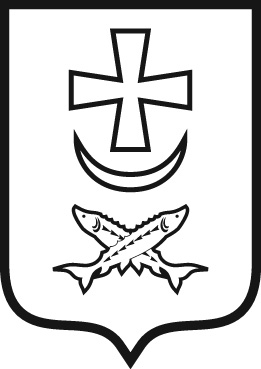 АДМИНИСТРАЦИЯ ГОРОДА АЗОВАУПРАВЛЕНИЕ СОЦИАЛЬНОЙ ЗАЩИТЫ НАСЕЛЕНИЯ АДМИНИСТРАЦИИ г. АЗОВАПРИКАЗ      «__»   ________  2021года			                                   №       - ОД О внесении изменений в приказ Управления социальной защиты населения администрации г. Азова от 31.05.2016 № 14-ОДВ соответствии со статьей 19 Федерального закона от 05.04.2013 № 44-ФЗ «О контрактной системе в сфере закупок товаров, работ, услуг для обеспечения государственных и муниципальных нужд», с постановлением администрации города Азова от 29.12.2015 № 2566 «Об утверждении Правил определения нормативных затрат на обеспечение функций органов местного самоуправления, отраслевых (функциональных) органов администрации города Азова, в том числе подведомственных им муниципальных казенных учреждений города Азова», а также в целях обеспечения деятельности УСЗН г. Азова,П Р И К А З Ы В А Ю:1. Внести изменения в приложение к приказу Управления социальной защиты населения администрации г. Азова от 31.05.2016 № 14-ОД «Об утверждении нормативных затрат на обеспечение функций Управления социальной защиты населения администрации г. Азова» согласно приложению к настоящему приказу.2. Главному специалисту отдела учёта и отчётности Дехник Н.С. разместить настоящий приказ в единой информационной системе в сфере закупок в течение 10 рабочих дней со дня его принятия.3. Контроль за исполнением настоящего приказа оставляю за собой. Начальник управления                                                                         О.В. Фомин Согласовано:Начальник финансового управленияадминистрации г. Азова					               Ю.П. Шурховецкий Ознакомлены:  Дехник Н.С.Приказ вносит:  Главный специалист отдела учета и отчетности Дехник Н.С.                                                                                                                              Приложение к приказу УСЗН г. Азоваот  __________№_______ИЗМЕНЕНИЯ,вносимые в приложение к приказу Управления социальной защиты населения администрации г. Азова от 31.05.2016 № 14-ОД «Об утверждении нормативных затрат на обеспечение функций Управления социальной защиты населения администрации г. Азова»В приложении:1. Пункт 5.2. изложить в редакции:«5.2. Затраты на коммунальные услугиПункт 5.5.2. изложить в редакции:«5.5.2. Нормативы обеспечения деятельности УСЗН г. Азова применяемые при расчете нормативных затрат на приобретение мебелиПункт 5.5.3. изложить в редакции:«5.5.3. Иные нормативные  затраты, относящиеся к затратам на приобретение основных средств2. Пункт 5.6.4. изложить в редакции:«5.6.4. Нормативы обеспечения деятельности УСЗН г. Азова применяемые при расчете нормативных затрат на транспортные расходы 3. Пункт 5.6.2. изложить в редакции:«5.6.2. Нормативы обеспечения деятельности УСЗН г. Азова, применяемые при расчете нормативных затрат на приобретение канцелярских принадлежностейПункт 5.6.3. изложить в редакции:«5.6.3. Нормативы обеспечения деятельности УСЗН г. Азова применяемые при расчете нормативных затрат на приобретение хозяйственных товаров и принадлежностейЗаместитель начальника  управления                                               Д.В. ТитовНаименование показателяЕдиница измеренияКоличествоЦена за 1 единицуВсего (тыс. руб.) не болееЭлектроэнергиякВт. час24,9129,88246,1ТеплоэнергияГкал55,52657,84147,5Вода м318031,115,6Стоки м318031,115,6Негативное воздействие на ЦСВО м318015,562,8»НаименованиеЕдиница измеренияНормаСрокполезного использования, летЦена 1 предмета мебели (тыс. руб.) не болееСтол рабочийшт.Не более 1 на 1 работника7 8,0Тумба под оргтехникушт.Не более 1 на 1 работника7 8,2Стол для компьютерашт.Не более 1 на 1 работника7 6,5Кресло руководителя (иск. кожа)шт.Не более 1712,0Кресло офисноешт.Не более 1 на 1 работника7 3,8Стул для посетителейшт.по расчету71,5Шкаф платянойшт.Не более 1 на 1 кабинет710,0Шкаф для документовшт.Не более 3 на 1 кабинет714,0Стеллаж шт.Не более 5 на 1 кабинет710,0Сейфшт.Не более 3 на учреждение25 10,0»НаименованиеКоличествоСрок полезного использования (лет)Цена 1 предмета (тыс. руб.) не болееПрибор учета электроэнергииНе более 1 на здание103,0Огнетушители6 шт.101,7Счетчик холодной воды СГВ 20Не более 1 на здание62,0Калькулятор 1 шт. на 1 работника11,5Чайник1 шт. на кабинетпо мере износа2,25Телефонный аппарат1 шт. на кабинетпо мере износа3.5»Наименование показателяНорма расхода топливаЦена 1 литра, руб.Среднемесячный годовой пробег автомобиля, кмПланируемое количество месяцев использования транспортного средстваЗимний период (проезд по г. Ростову-на-Дону)12,251,9015,16,5Зимний период (проезд трасса Азов-Ростов)10,451,9064,66,5Зимний период (проезд по г. Азову)10,951,9011056,5Летний период (проезд по г. Ростову-на-Дону)11,651,9081,55,5Летний период (проезд трасса Азов-Ростов)9,851,90354,95,5Летний период (проезд по г. Азову)10,251,901020,95,5»НаименованиеЕдиница измеренияКоличество в расчёте на 1 работника (шт.)Периодичность полученияЦена 1 предмета канцелярских принадлежностей (тыс. руб.)не болееЦена 1 предмета канцелярских принадлежностей (тыс. руб.)не болееАнтистеплершт.11 раз в год 0,16  0,16 Блокнот на спиралишт.11 раз в год 0,25 0,25Бумага офисная А3пачка31 раз в год0,7 0,7 Бумага для заметокшт.11 раз в квартал 0,31 Бумага офисная А4пачка201 раз в год 0,3Бумага для факсарулон51 раз в квартал 0,5Дыроколшт.11 раз в 3 года 1,0Зажим для бумагупаковка41 раз в год 0,43Закладки с клеевым краемшт.41 раз в год0,34Ежедневникшт.11 раз в год0,57Корректирующая жидкостьшт.11 раз в квартал0,12Карандашишт.61 раз в год0,07Карандаш автоматический с резинкойшт.61 раз в год0,05Календарь настенныйшт.1 в расчете на 1 кабинет1 раз в год0,5Клей-карандашшт.22 раза в год0,1Клей ПВАшт.31 раз в квартал0,1Кнопки металлическиеупаковка11 раз в год0,1Лоток для бумаг (горизонтальный/вертикальный)шт.31 раз в 3 года0,5Линейкашт.11 раз в год0,05Ластикшт.21 раз в год0,055Маркер-текстовыделитель, 4 цветаупаковка11 раз в год0,5Маркер перманент 3 мм красныйшт.51 раз в квартал0,09Ножницы канцелярскиешт.11 раз в 3 года0,45Нож канцелярскийшт.11 раз в год0,25Офисный настольный наборшт.11 раз в 5 лет1,0Папка-скоросшиватель пластиковаяшт.51 раз в квартал0,3Папка с вкладышамишт.41 раз в год0,17Папка-уголокшт.62 раза в год0,02Папка конверт на кнопкешт.62 раза в год0,04Файл с перфорациейуп.1 на кабинет1 раз в квартал0,3Папка-регистратор с арочным механизмом тип "Корона"шт.31 раз в год0,16Папка с зажимомшт.11 раз в год0,24Подставка пластиковая для блокашт.11 раз в 3 года0,7Ручка гелеваяшт.41 раз вквартал0,08Ручка шариковаяшт.51 раз в квартал0,065Стержни для ручекшт.101 раз в квартал0,05Степлер N 10шт.11 раз в год0,2Степлер N 24шт.11 раз в год0,45Скобы для степлера N 10упаковка11 раз в квартал0,08Скобы для степлера N 24упаковка21 раз в квартал0,06Скобы для степлера N 23/10упаковка11 раз в квартал0,2Скотч большойшт.11 раз в квартал0,3Скотч маленькийшт.11 раз в квартал0,06Скрепки 28 ммкоробка21 раз в квартал0,05Скрепки 50 ммкоробка21 раз в квартал0,06Скрепочницашт.11 раз в 3 года0,3Записной блокнот для заметокшт.21 раз в год0,15Точилкашт.11 раз в год0,15Папка адреснаяшт.11 раз в год0,4Папка-регистратор 70 ммшт.21 раз в год0,75Папка-регистратор 50 ммшт.21 раз в год0,4Точилка механическаяшт.11 раз в год0,8 Набор самоклеющихся этикеток-закладок 12 x 50 ммшт.21 раз в год0,2Гелевый увлажнитель для смачивания пальцевшт.11 раз в год0,1Скоросшиватель картонныйшт.1001 раз в месяц0,017Сменная штемпельная подушка (диаметр 45)  шт.2 на учреждение1 раз в год0,25Сменная штемпельная подушка (диаметр 40)    шт.15 на учреждение1 раз в год0,25Штемпельная краска (синяя)шт.17 на учреждение1 раз в год0,15Книга учеташт.11 раз в год0,2Журнал учета шт.11 раз в год0,1Тетрадь (48 листов)шт.11 раз в год0,05»»НаименованиеЕдиница измеренияКоличествоПериодичность полученияЦена 1 единицы  (тыс. руб.)не болееВеникшт.21 раз в квартал0,25Известькг.61 раз в год0,04Клей "Момент"шт.21 раз в год0,07Клей ПВА 2,5 кгшт.31 раз в квартал0,60Метла шт.31 раз в квартал0,10Мешки для мусора 120 л(1/10)уп.101 раз в квартал0,10Мешки для мусора 30 л(1/20)уп.31 раз в квартал0,05Моющее средство для оконшт.42 раза в год0,15Моющее средство для пола жидкоешт.91 раз в квартал0,06Моющее средство для сантехники порошокшт.61 раз в квартал50,00Моющее средство для унитаза 0,75лшт.61 раз в квартал0,1Нить капроновая шт.121раз в год на учреждение0,02Перчатки резиновыепар.91 раз в квартал0,07Перчатки х/бпар.91 раз в квартал0,05Полотно нетканое -ветошьм.91 раз в квартал0,10Салфетки для мебели (1/3)упаковка61 раз в квартал0,06Швабрашт.11 раз в год0,2Дезинфицирующие средства для рук и помещенийл121 раз в квартал0,50Ведро пластиковоешт.21 раз в год0,2